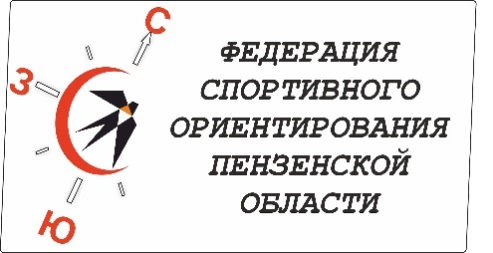 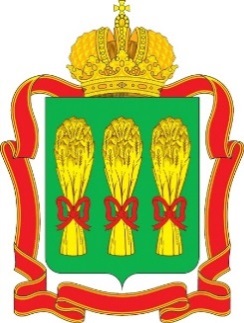 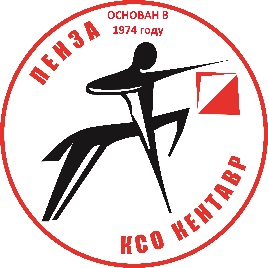 Министерство физической культуры и спорта Пензенской областиФедерация спортивного ориентирования Пензенской областиКлуб спортивного ориентирования КентаврЧемпионат и Первенство Пензенской областиКубок Федерации спортивного ориентирования Пензенской области 18-20 июня 2021 г.Информационный бюллетень Главный судья: Толстоухов А.В., тел: 89603162489Главный секретарь: Строева В.Ф.Место старта:Пензенская область, Пензенский район, п.Золотаревка, см. схему.Карта:1 день (кросс – выбор  М 1: 7500  Н  2.5 м.  Формат – А, герметизирована. 2 день (кросс – лонг – общий старт) М 1: 10000 Н 2.5м. Формат – А4, герметизирована. 2 день (кросс – спринт) М 1: 5000 Н 2.5м. Формат – А4, герметизирована. Участники:		К соревнованиям на кубок Федерации спортивного ориентирования Пензенской области допускаются участники по группам:		МЖ 10 – 2011 г.р. и  младшеМЖ 40 -  1981– 1962г.р.- открытаяМЖ 60 – 1961 г.р. и старше  - открытаяМЖ 21К - 2004 г.р. и старше  - открытаяК Первенству области допускаются участники по группам:МЖ 12 – 2009-2010 г.р.МЖ 14 – 2007-2008 г.р.МЖ 16 – 2005-2006 г.р.МЖ18 – 2004 – 2003 г.р.К Чемпионату  области допускаются участники по группам:МЖ Е – 1982 - 2004 г.р. (и  спортсмены 2005 г.р. не ниже 1 разряда)Спортсмены других регионов допускаются к участию в Чемпионате и Первенстве Пензенской области вне конкурса!Программа:18 июня        15:00  -  старт   19 июня        11:00  -  старт  20 июня        10:00  -  старт  Контрольное время- 1 и 3 день 70 минут, 2 день 120 минут Система отметки  -  SportIdent.Награждение- Чемпионат и Первенство за каждый день отдельно медалями и грамотами. Кубок ФСО Пензенской области, по сумме 3 днейЗаявки на сайте ORGEO до 21:00  14 июня 2021 г. по ссылке: Стартовый взнос:  стандартный.ВНИМАНИЕ!!!- все участники Чемпионата и Первенства Пензенской области обязаны предоставить до начала соревнований сертификаты РУСАДА, медицинский допуск врача и заявки.- сертификаты принимаются до 21.00 14 июня 2021 года на почту: alex15888@yandex.ru.- участники без сертификатов до старта допущены не будут!!!- участники групп МЖ 10,12 допускаются на дистанцию только при наличии сотового телефона, полностью заряженного.18.06.2021г., кросс – выбор Предварительные Параметры дистанцийВсего на карте 21 контрольный пункт. Последний обязательный КП №100Первый обязательный КП в карте не соединён с пунктом КМасштаб карты	  1:7500 Контрольное время	 - 70 минут19.06.2021г., кросс – лонг – общий стартПараметры дистанций Масштаб карты - 1:10000Дистанции спланированы в два круг, с применением рассеивания ФАРСТКонтрольное время	 - 120 минут20.06.2021г., кросс – спринтПараметры дистанцийМасштаб карты - 1:5000Контрольное время  70 минут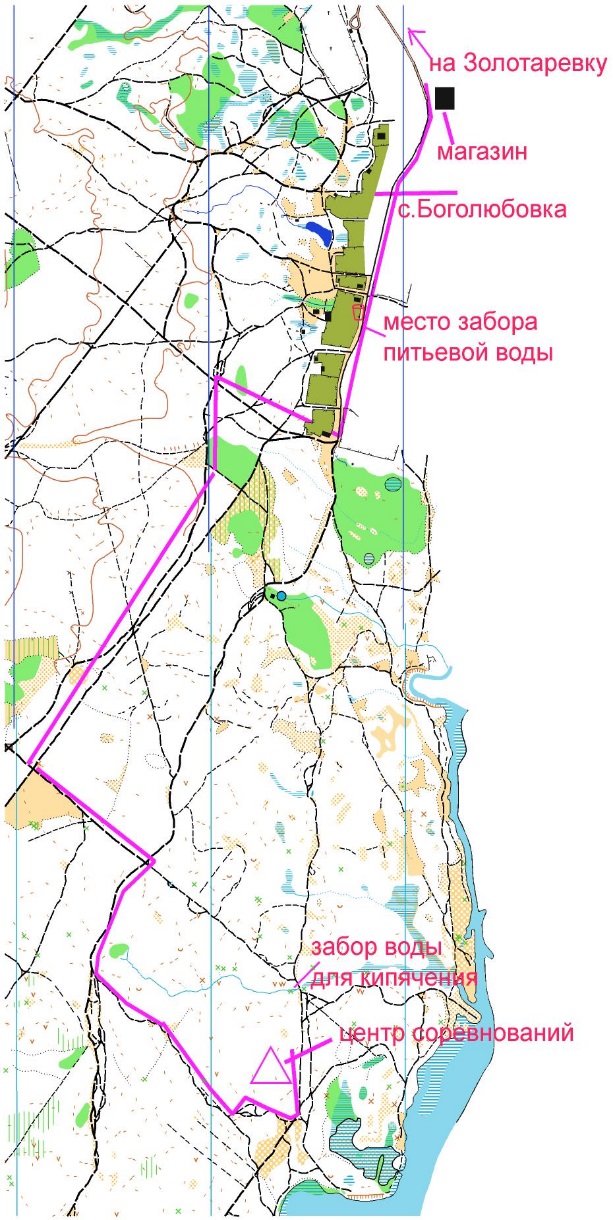 ГруппыГруппыКоличествоКППервый обязательный КППервый обязательный КППервый обязательный КПМ21,М181818М16,М40, М21КЖ21,Ж181616М14,М60Ж16,Ж40,Ж21К1515Ж14,Ж601212М12Ж1288М10 Ж1066ГруппыГруппыДлинадистанцииКоличествоКПМ21, М1810,8 км24М16,М40, М21КЖ21,Ж188,3 км 20М14,М60Ж16,Ж40,Ж21К5.7 км16Ж14,Ж604,2 км14М12Ж122,8 км10М10 Ж102,2 км8ГруппыГруппыДлинадистанцииКоличествоКПМ21, М183,7 км16М16,М40,М21КЖ21,Ж183,2 км 15М14,М60Ж16,Ж40,Ж21К2.8 км14Ж14,Ж602,3 км11М12Ж121,8 км8М10 Ж101,4 км6